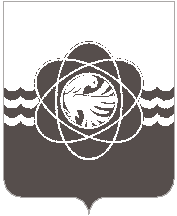         П О С Т А Н О В Л Е Н И Еот  05.08.2016   №  830Об утверждении Порядка разработки и корректировки  стратегии социально-экономического развития  муниципального образования  «город Десногорск» Смоленской области В соответствии с  Федеральным законом от 28.06.2014 № 172-ФЗ «О стратегическом планировании в Российской Федерации», постановлением Администрации муниципального образования «город Десногорск» Смоленской области от 24.06.2016г. №655 «Об утверждении Плана подготовки документов стратегического планирования в муниципальном образовании «город Десногорск» Смоленской области»,Администрация муниципального образования «город Десногорск» Смоленской области постановляет:Утвердить  прилагаемый Порядок разработки и корректировки стратегии социально-экономического развития муниципального образования «город Десногорск» Смоленской области (прилагается).Разместить данное постановление на официальном сайте Администрации муниципального образования «город Десногорск» Смоленской области в сети Интернет.Контроль за исполнением настоящего постановления возложить на заместителя Главы муниципального образования по экономическим вопросам (Евсюкова В.В.).Глава муниципального  образования«город Десногорск» Смоленской области   		                    В.В. Седунков   